考研调剂系统常见问题　　1. 调剂意向采集系统是做什么用的?　　调剂意向采集系统与调剂服务系统有本质的区别。在调剂意向采集系统中，一位考生最多可填写10个意向。调剂服务系统开通24小时内，在满足条件的前提下，考生可将调剂意向转为调剂服务系统中的调剂志愿，转移成功后48小时内不可取消或更改。未转移成功的调剂意向无效。　　2. 哪些考生可参加调剂?　　参加网上报名，没有被第一志愿招生单位录取并且达到全国硕士研究生招生考试考生进入复试的初试成绩基本要求的统考、管理类联考、法硕联考、少数民族骨干计划以及网上报名时选择退役大学生士兵计划考生，均可参加网上调剂。　　3. 参加调剂有哪些基本要求?(1)符合调入专业的报考条件。　　(2)初试成绩符合第一志愿报考专业在调入地区的全国初试成绩基本要求。　　(3)调入专业与第一志愿报考专业相同或相近。　　(4)初试科目与调入专业初试科目相同或相近，其中统考科目原则上应相同。　　(5)第一志愿报考照顾专业(指体育学及体育硕士，中医学、中西医结合及中医硕士，工学照顾专业及工程硕士照顾专业，下同)的考生若调剂出本类照顾专业，其初试成绩必须达到调入地区该照顾专业所在学科门类(类别)的全国初试成绩基本要求。第一志愿报考非照顾专业的考生若调入照顾专业，其初试成绩必须符合调入地区对应的非照顾专业学科门类(类别)的全国初试成绩基本要求。体育学与体育硕士，中医学、中西医结合与中医硕士，工学照顾专业与工程硕士照顾专业之间互调按照顾专业内部调剂政策执行。　　(6)第一志愿报考工商管理、公共管理、旅游管理、工程管理、会计、图书情报、审计专业学位硕士的考生可相互调剂，但不得调入其他专业;其他专业考生也不得调入以上7个专业。　　第一志愿报考法律(非法学)专业学位硕士的考生不得调入其他专业，其他专业的考生也不得调入该专业。　　(7)报考“少数民族高层次骨干人才计划”的考生不得调剂到该计划以外录取;未报考的不得调剂入该计划录取。　　(8)相关招生单位自主确定并公布本单位接受报考其他单位临床医学类专业学位硕士研究生调剂的成绩要求。教育部划定临床医学类专业学位硕士研究生初试成绩基本要求作为报考临床医学类专业学位硕士研究生的考生调剂到其他专业的基本成绩要求。　　报考临床医学类专业学位硕士研究生的考生可按相关政策调剂到其他专业，报考其他专业(含医学学术学位)的考生不可调剂到临床医学类专业学位。　　(9)参加单独考试(含强军计划、援藏计划)的考生不得调剂。　　(10)符合调剂条件的国防生考生，可在允许招收国防生硕士研究生的招生单位间相互调剂。　　(11)自划线改革试点高校校内调剂政策按上述要求自行确定。　　注意：招生单位接收所有调剂考生(既包括接收外单位调剂考生，也包括接收本单位内部调剂考生)必须通过教育部指定的“全国硕士生招生调剂服务系统”进行(各加分项目考生、享受少数民族政策考生可除外)。　　4. 报考临床医学类专业学位硕士的考生在调剂时要具备哪些条件?　　相关招生单位自主确定并公布本单位接受报考其他单位临床医学类专业学位硕士研究生调剂的成绩要求。教育部划定临床医学类专业学位硕士研究生初试成绩基本要求作为报考临床医学类专业学位硕士研究生的考生调剂到其他专业的基本成绩要求。　　报考临床医学类专业学位硕士研究生的考生可按相关政策调剂到其他专业，报考其他专业(含医学学术学位)的考生不可调剂到临床医学类专业学位。　　5. 国防生考生可以参加调剂吗?　　符合调剂条件的国防生考生，可在允许招收国防生硕士研究生的招生单位间相互调剂。　　6. 报考照顾专业的考生参加调剂有哪些要求?　　第一志愿报考照顾专业(指体育学及体育硕士，中医学、中西医结合及中医硕士，工学照顾专业及工程硕士照顾专业，下同)的考生若调剂出本类照顾专业，其初试成绩必须达到调入地区该照顾专业所在学科门类(类别)的全国初试成绩基本要求。第一志愿报考非照顾专业的考生若调入照顾专业，其初试成绩必须符合调入地区对应的非照顾专业学科门类(类别)的全国初试成绩基本要求。体育学与体育硕士，中医学、中西医结合与中医硕士，工学照顾专业与工程硕士照顾专业之间互调按照顾专业内部调剂政策执行。　　7. 工学照顾学科和工程硕士照顾领域具体包括哪些?　　工学照顾学科：序列号一级学科一级学科　　1力学0801　　2冶金工程0806　　3动力工程及工程热物理0807　　4水利工程0815　　5地质资源及地质工程0818　　6矿业工程0819　　7船舶与海洋工程0824　　8航空宇航科学与技术0825　　9兵器科学与技术0826　　10核科学与技术0827　　11农业工程0828　　工程硕士照顾领域：序列号领域名称领域代码　　1冶金工程085205　　2动力工程085206　　3水利工程085214　　4地质工程085217　　5矿业工程085218　　6船舶与海洋工程085223　　7安全工程085224　　8兵器工程085225　　9核能与核技术工程085226　　10农业工程085227　　11林业工程085228　　12航空工程085232　　13航天工程085233　　8. 调剂操作流程是什么样的?考生可先看全国硕士研究生招生调剂服务系统流程图(考生)，了解网上调剂的大致流程。　　(1)登录：考生凭网报时注册的用户名和密码登录“中国研究生招生信息网”的网上调剂系统。如果忘记了用户名或密码，请使用找回“用户名”或“找回密码”功能。　　(2)查询：考生在填报调剂志愿前需认真阅读各招生单位在其院校信息栏目里或其它途径公布的调剂要求，登录调剂系统后可查询各招生单位的专业缺额信息。　　(3)报名：通过调剂系统选择已发布缺额的招生单位和专业，填报调剂志愿(可同时填报3个志愿)。　　(4)复试：提交调剂志愿后，招生单位将反馈是否参加复试的通知。请考生及时登录调剂系统，查看志愿状态和招生单位的复试通知。如果收到复试通知，请考生按照招生单位的调剂要求办理相关手续并通过调剂系统回复是否同意参加复试。　　(5)待录取：考生在复试结束后，如果符合录取条件，将收到招生单位发送的“待录取通知”;考生接到招生单位发出的待录取通知后，需在单位规定时间内登录调剂系统确认，否则招生单位可取消待录取通知。考生一旦接受待录取通知，表示调剂完成，将不能再填报调剂志愿、接受复试或待录取通知。考生如欲取消已确认的待录取通知，必须征得已被待录取单位允许，在招生单位取消待录取通知，并且考生登录调剂系统进行确认后，方可继续填报调剂志愿、接受复试或待录取通知。　　(6)复试没有通过：此类考生仍可继续填报调剂志愿。　　9. 全国初试成绩基本要求分区是如何划定的?　　国家按照一区、二区确定考生参加复试基本分数要求。一区包括北京、天津、河北、山西、辽宁、吉林、黑龙江、上海、江苏、浙江、安徽、福建、江西、山东、河南、湖北、湖南、广东、重庆、四川、陕西等21省(市);二区包括内蒙古、广西、海南、贵州、云南、西藏、甘肃、青海、宁夏、新疆等10省(区)。10. 为什么我不能参加调剂?　　10. 为什么我不能参加调剂?　　调剂系统适用考生范围：参加网上报名，没有被第一志愿招生单位录取并且达到全国硕士研究生招生考试考生进入复试的初试成绩基本要求的统考、管理类联考、法硕联考、少数民族骨干计划以及网上报名时选择退役大学生士兵计划考生。　　一般来说，只需要关注进入复试的初试成绩基本要求：初试成绩要符合第一志愿报考专业在调入地区的全国初试成绩基本要求。　　例如，有考生提出以下问题：“以2015年为例，考研总成绩为269分，一志愿报考工学门类的风景园林学，想调剂至农学门类的风景园林学(农学门类的国家线总分要求为255分)，为什么不行?”　　实际上，考生的考研总成绩要达到拟调剂单位所在地区的工学(而不是农学)分数线，且单科分数符合成绩要求，才有调剂资格。如果跨学科门类进行调剂，即使专业名称一样，也不能按拟调剂专业的成绩要求来判断是否符合调剂资格。以2015年为例，工学总分要求A类考生(拟调剂单位在一区)为280分，B类考生(拟调剂单位在二区)为270分，故考生总成绩269分未达到“国家线”要求，不在调剂系统适用范围内。　　2015年全国硕士研究生招生考试考生进入复试的初试成绩基本要求(学术型学位类)(部分)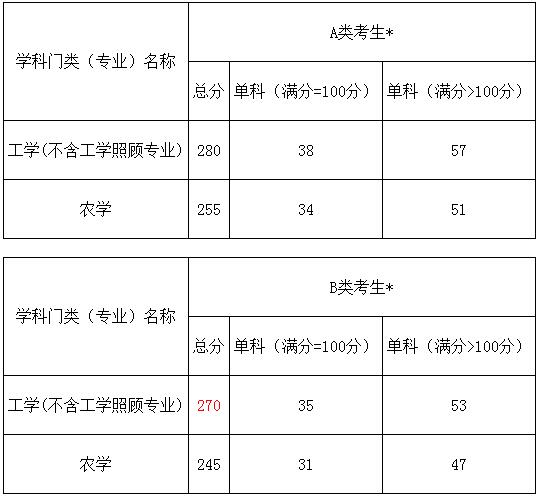 　　11. 调剂有哪些注意事项?　　(1)第一志愿没有被招生单位录取并且达到全国硕士研究生招生考试考生进入复试的初试成绩基本要求的统考、管理类联考、法硕联考、少数民族骨干计划以及网上报名时选择退役大学生士兵计划考生，均可参加网上调剂。　　(2)参加调剂的考生每人可以在网上填报三个平行调剂志愿，提交后的调剂志愿在48小时内不允许修改(每个志愿单独计时)，以供招生单位下载志愿信息和决定是否通知考生参加复试。48小时后，考生可以修改调剂志愿。　　(3)考生在网上填报调剂志愿时，选择调剂的招生单位、专业门类与自己的考试成绩必须符合国家的调剂政策。　　(4)考生接到招生单位发出的待录取通知后，需在单位规定时间内登录调剂系统确认，否则招生单位可取消待录取通知。　　(5)考生一旦确认接受待录取通知，表示调剂完成，将不能再填报调剂志愿、接受复试或待录取通知。考生如欲取消已确认的待录取通知，必须征得已被待录取单位允许，在招生单位取消待录取通知，并且考生登录调剂系统进行确认后，方可继续填报调剂志愿、接受复试或待录取通知。　　(6)未网上确认接受复试通知的考生不能被招生单位设为待录取(一志愿考生例外)。　　(7)只有上线考生方可查询由招生单位设定的缺额信息，填报的调剂志愿必须是招生单位设置缺额的专业。　　(8)请调剂考生注意浏览各招生单位公布的调剂方法和复试通知。　　(9)请考生与招生单位密切联系，及时完成网上确认。　　12. 3个志愿如何填写?有何区别?　　填写完第一个志愿后，第二个、第三个志愿随时可以填写，位置互换也没有关系。3个调剂志愿是平行关系，没有先后之分，互不影响。点击“考生调剂报名”，在相应位置(调剂志愿不分前后)填写即可，不会覆盖已经填写的志愿。　　13. 在选择志愿时，为何某些下拉选择菜单为空?　　如果招生单位某专业未发布缺额信息，则该专业不显示。请咨询招生单位。　　14. 第一次填报调剂志愿时，是不是一定要填联系方式?　　是的。考生填报调剂志愿时，联系方式尤为重要，是招生单位主动联系考生的重要方式。请认真填写，并保证电话畅通。　　15. 在填手机号码时，字体颜色不是黑色，是填错了吗?　　手机号码不使用默认的黑色字体，只是提示考生注意，不是有错。　　16. 我已填写手机号码，为什么收不到系统发送的短消息?　　考生填写手机号码时，如果在全角状态下输入，系统无法识别，导致收不到短消息。建议考生填写手机号码时，将输入法切换到英文(半角)状态。如手机号码填写有误，需要等志愿可修改的时候才能修改已填写的手机号码。　　另外，考生填写完调剂志愿后，并不会马上收到系统发送的短消息。等到招生单位进行发送复试通知等操作时，系统才会给考生发送短消息通知。短信网关拥堵或出现异常、手机安全软件拦截、手机在境外使用等原因，都可能导致考生无法收到短消息。请考生不要依赖短消息通知，应及时登录调剂系统查看或确认通知。　　17. 手机号码填错了，怎么办?　　如果填志愿的时候用户填写了手机号码，需要等志愿可修改的时候才能修改已填写的手机号码。如果志愿已被锁定，请联系招生单位解决。　　18. 是否可接受两个“复试通知”?　　考生可以同时接受两个(或3个)招生单位的“复试通知”，互不影响。接受了一个志愿的“复试通知”，不会影响其他志愿，但是招生单位可以看到考生收到“复试通知”的历史记录。　　19. 学校为何没有看到我的调剂志愿信息?　　若学校在考生报名后48小时之内没有发送复试通知或下载考生数据，而考生在48小时之后修改了志愿，则招生单位将无法再查询下载到该考生的数据，除非考生又修改志愿为该招生单位。　　20. 志愿报错了，或者所填写志愿之外的其它招生单位愿意招收我，是否可以在48小时之内修改志愿?　　不可以。系统要求在报名的48小时之后可以进行修改，不能提前修改志愿，请考生慎重填写。　　21. 招生单位同意接收该考生，是否可以直接在招生单位处报名?　　原则上所有参加调剂的考生均须在网上填报调剂志愿。　　22. 是否可以接受两个(或3个)招生单位的“待录取”?　　不可以。考生只能接受一个招生单位的待录取。考生一旦接受待录取通知，表示调剂完成，将不能再填报调剂志愿、接受复试或待录取通知。考生如欲取消已确认的待录取通知，必须征得已被待录取单位允许，在招生单位取消待录取通知，并且考生登录调剂系统进行确认后，方可继续填报调剂志愿、接受复试或待录取通知。　　23. 第一志愿招生单位复试还没开始(或未出结果)，可以申请调剂吗?调剂会不会影响第一志愿的录取?　　可以申请调剂。招生单位(含第一志愿招生单位)可以看到考生填报的调剂志愿信息。注意：考生一旦接受待录取通知，表示调剂完成，将不能再被一志愿招生单位待录取。　　24. 报考“退役大学生士兵”专项计划的考生在调剂时要具备哪些条件?　　相关招生单位依据教育部有关政策，自主确定并公布报考“退役大学生士兵计划”考生进入复试的初试成绩要求和接受报考其他招生单位“退役大学生士兵计划”考生调剂的初试成绩要求。　　报考“退役大学生士兵计划”的考生，申请调剂到普通计划录取，其初试成绩须达到调入地区相关专业所在学科门类(专业学位类别)的全国初试成绩基本要求，符合条件的，可按规定享受退役大学生士兵初试加分政策。　　报考普通计划的考生，符合“退役大学生士兵计划”报考条件的，可申请调剂到“退役大学生士兵计划”录取，其初试成绩须符合相关招生单位确定的接受其他招生单位“退役大学生士兵计划”考生调剂的初试成绩要求。　　以上内容摘自《教育部办公厅关于做好2017年“退役大学生士兵”专项硕士研究生招生计划招生工作的通知》。